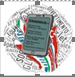 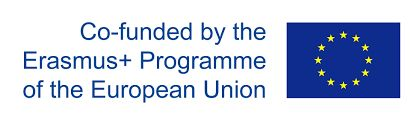 SingularPlural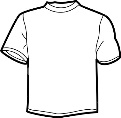 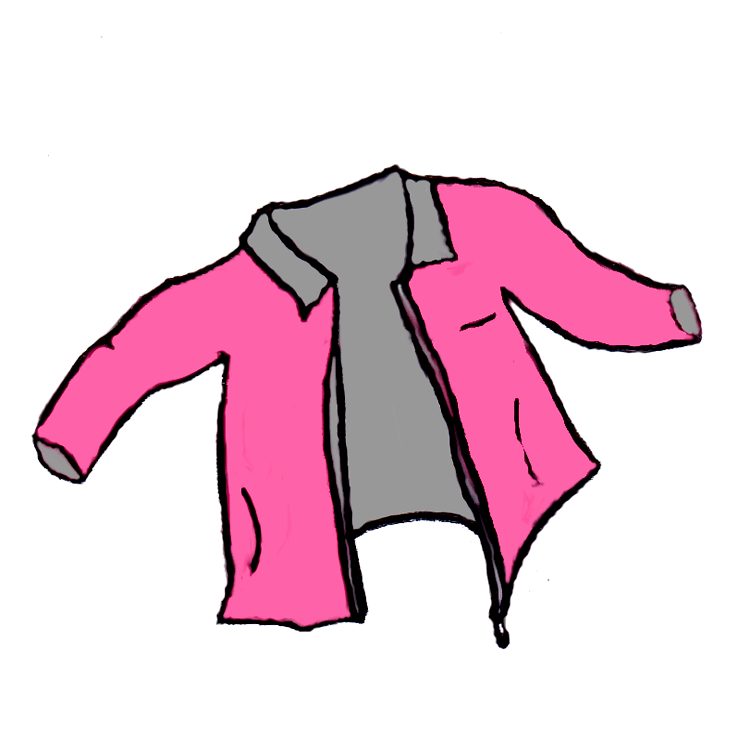 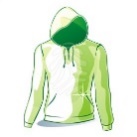 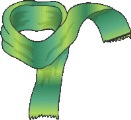 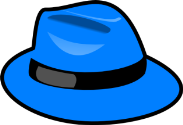 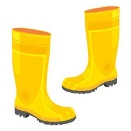 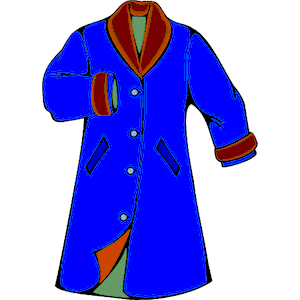 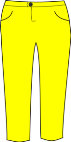 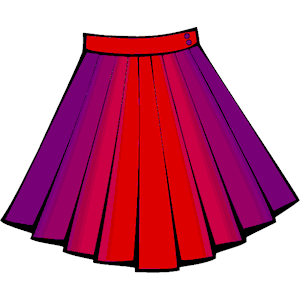 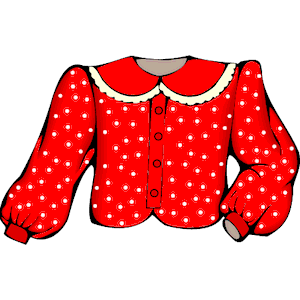 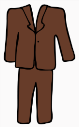 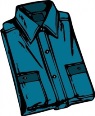 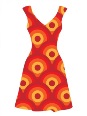 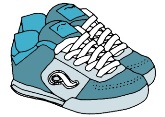 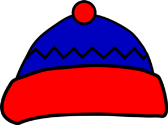 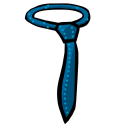 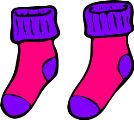 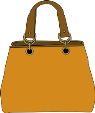 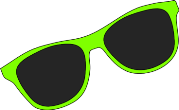 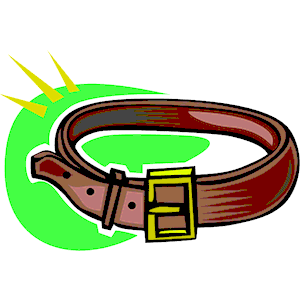 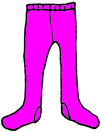 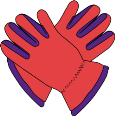 